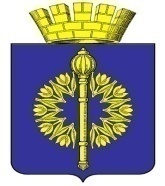 Отдел  по образованию, опеке и попечительству   Администрации городского округа  г. Фролово Волгоградской области403538 г. Фролово Волгоградской области, ул. Революционная, 12  телефон: (8-844-65 ) 2-35-64 E – mail: edu_frol_city@volganet.ruИНН 3439004085	КПП 343901001	ОГРН 1023405574500р/с 40204810700000000044 в ГРКЦ ГУ Банка России по Волгоградской области Уважаемый Владимир Аргутович!Отдел по образованию, опеке и попечительству администрации городского округа город Фролово Волгоградской области направляет Вам информацию о мероприятиях с детьми и родителями (законными представителями), проводимых в образовательных учреждениях городского округа город Фролово по разъяснению правил безопасного поведения на водных объектах и соблюдению мер предосторожности во время летних каникул. Приложение: в 1 экз. на 3 л.И.о.начальника                            			                          Ю.Д.КотельниковИсп. Шапошникова Светлана Александровнател: 8(84465)2-35-74Приложение к письму отдела по образованию, опеке и попечительству администрации городского округа город Фролово Волгоградской области от 03.06.2021г. № 738Информация о проведении в образовательных учреждениях городского округа город Фролово мероприятий по разъяснению правил безопасного поведения на водных объектах и соблюдению мер предосторожности во время летних каникул в 2021 году         от   03.06.2021 № 738           На исх. 28.05.2021г. № 15-03-04/911        Заместителю главы городского округа город Фролово        Кибенко В.А.Наименование ОУНаименование мероприятияСроки проведения Количество участниковМКОУ «Средняя школа № 1 имени А.М. Горького» Вводный инструктаж по ТБ и ПБ для учащихся, посещающих пришкольный летний оздоровительный лагерь «Малышок» с дневным пребыванием детей, с отметкой в журнале проведения инструктажа01.06.2021103МКОУ «Средняя школа № 1 имени А.М. Горького» Школа безопасности «Осторожно-огонь!»02.06.2021100МКОУ «Средняя школа № 1 имени А.М. Горького» Школа безопасности «Дорогам-пешеход!»03.06.2021108МКОУ «Средняя школа № 1 имени А.М. Горького» Беседа «Правила поведения в общественных местах»03.06.2021108МКОУ «Средняя школа № 1 имени А.М. Горького» Беседа «Солнце-друг или враг?»04.06.202199МКОУ «Средняя школа № 1 имени А.М. Горького» Конкурс рисунков «Красный, жёлтый, зелёный»07.06.2021150МКОУ «Средняя школа № 1 имени А.М. Горького» Беседа «Один дома»08.06.2021150МКОУ «Средняя школа № 1 имени А.М. Горького» Беседа «Первая помощь при укусах насекомых»09.06.2021150МКОУ «Средняя школа № 1 имени А.М. Горького» Минутка здоровья «Лекарственные растения»10.06.2021150МКОУ «Средняя школа № 1 имени А.М. Горького» Викторина «Здоровье и спорт»Беседа «Правила ж/д я знаю, точно их я соблюдаю!»11.06.2021150МКОУ «Средняя школа № 1 имени А.М. Горького» Минутка здоровья «Закаляйся!»18.06.2021150МКОУ «Средняя школа № 1 имени А.М. Горького» Минутка здоровья «ОБЖ знать давно пора уже!»21.06.2021150МКОУ «Средняя школа № 1 имени А.М. Горького» Школа безопасности «Безопасность на водных объектах»22.06.2021150МКОУ «Средняя школа № 1 имени А.М. Горького» Час безопасности «Чтобы лето было в радость!»25.06.2021150МКОУ «Средняя школа № 1 имени А.М. Горького» На конец учебного года в 38 классных коллективах были проведены родительские собрания и инструктажи  с обучающимися по разъяснению правил безопасного поведения на водных объектах и соблюдению мер предосторожности во время летних каникул с отметкой в журнале проведения инструктажа, в дневник школьника вклеены памятки. Также все родители (законные представители) обучающихся получили от классного руководителя памятку-уведомление «Правила организации летнего отдыха учащегося» под подпись22-29 мая 20211000МКОУ «Средняя школа № 3»Инструктаж на период летних каникул (ИОТ -135 -2017 Инструкция по охране труда о правилах безопасного поведения на водоёмах)27-29 мая 2021451МКОУ «Средняя школа № 3»Родительские собрания с разъяснением мер безопасности детей на период летних каникул (дистанционно)27-29 мая 2021451МКОУ «Средняя школа № 3»Средствами связи (в мессенджерах, электронная почта), в .ч. в родительских чатах  распространены Памятки для родителей и информация о соблюдении мер безопасности детей на период летних каникул27-29 мая 2021451МКОУ «Средняя школа № 3»Средствами связи (в мессенджерах, электронная почта), в т.ч. в родительских чатах  распространены Памятки для родителей о поведении на воде в летний период04-06 июня 2021451МКОУ «Средняя школа № 3»Проведение бесед по безопасности на воде с детьми, посещающими пришкольный лагерь с дневным пребыванием «Улыбка»Август 2021125MКОУ «Основная школа №4 имени Ю. А. Гагарина»Целевой инструктаж по правилам поведения на водоемах ИОТ-042-2017Целевой инструктаж перед каникулами ИОТ-047-201720-29 мая 2021424MКОУ «Основная школа №4 имени Ю. А. Гагарина»Беседа «Общие правила для отдыхающих на водоемах»07.06.202180МКОУ «Средняя с углубленным изучением отдельных предметов школа № 5»На классных часах по окончанию учебного года проведены инструктажи поТБ (в том числе и о правилах поведения на водных обьектах) с учащимися и родителями ( с росписью в журналах по ТБ) вовремя летних каникул. 28-29 мая 20211137МКОУ «Средняя с углубленным изучением отдельных предметов школа № 5»Проведены беседы с детьми пришкольного о/лагеря «Правила безопасного  поведения на водных  обьектах»2 июня 202130MКОУ «Средняя школа № 6»Единый  классный час ««О безопасном поведении  на водных объектах»20-21 мая 2021550MКОУ «Средняя школа № 6»Беседа « О правилах  безопасного поведения вблизи водоемов» 25.05.2021550MКОУ «Средняя школа № 6»Инструктаж с учащимися «О безопасном поведении на водных объектах в летний период, о недопущении купания  в необорудованных местах»28.05.2021550MКОУ «Средняя школа № 6»Инструктаж с  родителями «О недопущении оставления детей без присмотра на воде и вблизи водоемов, а также иных местах, представляющих угрозу для  жизни и здоровья; правила поведения на водных объектах»24-28 мая 2021550MКОУ «Средняя школа № 6»Беседа «Безопасность на воде во время летнего отдыха»09.06.2021104MКОУ «Средняя школа № 6»Сюжетно – ролевая игра «На море», «Мы отдыхаем на реке»17.06.2021104МКДОУ «Детский сад № 2 «Теремок»Опытно-экспериментальная деятельность с водой и предметами «Тонет - плавает», «Такая  разная вода»01.06.202123МКДОУ «Детский сад № 2 «Теремок»Беседа «Основные правила поведения  и техника  безопасности в бассейне»01.06.202150МКДОУ «Детский сад № 2 «Теремок»Оформление наглядного и дидактического материала в уголках безопасности на тему «Правила безопасного поведения на водоемах в летний период»01.06.202150МКДОУ «Детский сад № 2 «Теремок»Игровые познавательные  занятия «Если случилась беда», «Отдых у воды», «Не зная броду – не   суйся в воду!»  (решение игровых и проблемных ситуаций)  07.06.2021 25МКДОУ «Детский сад № 2 «Теремок»Просмотр презентаций на темы: «Лето – это маленькая жизнь», «Безопасность на воде»09.06.202118МКДОУ «Детский сад № 2 «Теремок»Просмотр мультфильмов из серии «Азбука безопасности» (Смешарики)09.06.202120МКДОУ «Детский сад № 2 «Теремок»Беседы с детьми на темы: «Чтобы не было беды, будь осторожен у воды», «Какую опасность таит вода», «Здоровье – наше богатство», «Правила поведения на воде», «Спасательный круг»Июнь – август 202150МКДОУ «Детский сад № 8 «Алёнушка»Просмотр презентации «Правила поведения на воде»08.06.202136МКДОУ «Детский сад № 8 «Алёнушка»Изготовление памяток для родителей «Безопасный отдых»07-11 июня 202173МКДОУ «Детский сад №10 «Ивушка»Беседы, НОД  с  воспитанниками: «Какую опасность таит вода», «На воде и у воды», «Правила поведения на воде», «Спасательный круг», «Чем опасен водоем?»,«О пользе и опасности воды», «Осторожно: река!», «Как нужно вести себя на водоемах  летом» и др.Июнь, июль, август 2021100МКДОУ «Детский сад №10 «Ивушка»Рисование на тему: «Речка голубая», «Отдых на реке»Июль, август 202160МКДОУ «Детский сад №10 «Ивушка»Просмотр  презентаций:  «Чтобы не было беды, будь осторожен у воды!»;  «Осторожно: купание запрещено!»; «Не зная броду – не суйся в воду!»Июнь, июль 202180МКДОУ «Детский сад №10 «Ивушка»Просмотр мультфильма «Смешарики: Азбука безопасности  «За бортом»,  просмотр видеоролика для детей  «Безопасность на воде».Июль 202160МКДОУ «Детский сад №10 «Ивушка»Чтение художественных произведений :сказка «Добрая Ивушка» (Т. Шорыгина); «Как Стобед бросил бутылку и что из этого вышло» (Д. Орлова); «Не купайся в запрещенных местах» (Г. Шалаева ,Н. Иванова); «Не прыгай в воду в незнакомых местах» (Г. Шалаева, Н. Иванова); «Как Владик с Катей ходили купаться» (М. Фисенко)Июнь, июль, август 202160Информирование родителей с использованием  родительских чатов, информационных стендов ДОУ, распространение памяток, буклетов:  «Ваш ребенок на воде», «Безопасность на воде во время летнего отдыха», «Правила безопасности на воде в летний период»Июнь, июль, август 2021140МКДОУ «Детский сад № 11 «Солнышко»Физкультурный досуг  для детей: «Спасатели спешат на помощь» Июнь32 МКДОУ «Детский сад № 11 «Солнышко»Физкультурный досуг: «Чтобы не было беды, будь осторожен у воды»Июль 45 МКДОУ «Детский сад № 11 «Солнышко»Цикл бесед для детей: «Где таится опасность на водоеме?»Июнь-август56 МКДОУ «Детский сад № 11 «Солнышко»Памятки для родителей: «Безопасность на воде в летний период», «Запретные места для купания», «О пользе и опасности воды», «Осторожно: река!»Июнь - август110МКДОУ «Центр развития ребенка-детский сад № 12 «Сказка»Проблемные ситуации:«Не шути с водой – она не для шуток создана!», «Не зная броду, не суйся в воду!»  и др.10-24 июня11-19 августа80МКДОУ «Центр развития ребенка-детский сад № 12 «Сказка» «Азбука безопасности на воде» - создание рисованных фильмов16.06.202135МКДОУ «Центр развития ребенка-детский сад № 12 «Сказка»Викторина «У воды играем - правила не забываем!»26.06.202156МКДОУ «Центр развития ребенка-детский сад № 12 «Сказка»Подвижные игры: «Море волнуется раз…», «Спасатели на море», «Катаемся на лодках» и др. ежедневно 130МКДОУ «Центр развития ребенка-детский сад № 12 «Сказка»Театрализованная деятельность «Случай на воде!»20.06.202145МКДОУ «Центр развития ребенка-детский сад № 12 «Сказка»Рассматривание иллюстраций, беда  «О поведении на водных прогулках»,  «Несчастные случаи с людьми на воде и их причины» и др. 1 раз в неделю150МКДОУ «Центр развития ребенка-детский сад № 12 «Сказка»Физкультурный досуг «Спасатели спешат на помощь» (соревнование)05.08.202124МКДОУ «Центр развития ребенка-детский сад № 12 «Сказка»Игры-беседы  «Ребенок на реке», «Культура поведения на воде»9.08.21, 16.08.2168МКДОУ «Центр развития ребенка-детский сад № 12 «Сказка»Игровой тренинг «Если случилась беда», «Отдых у воды»23.08.202158МКДОУ «Центр развития ребенка-детский сад № 12 «Сказка»Театрализованная деятельность «Уроки тетушки Совы!»25.08.202178МКДОУ «Детский сад № 14 «Ручеек»Беседа с детьми «Как вести себя на воде летом?»01.06.202145МКДОУ «Детский сад № 14 «Ручеек»Просмотр познавательного видеоролика «Правила поведения на воде»17.06.202150МКДОУ «Детский сад № 14 «Ручеек»Чтение детям. Г. Шалаева и Н. Иванова «Не купайся в запрещенных местах», «Не прыгай в незнакомых местах»23.06.202132МКДОУ «Детский сад № 14 «Ручеек»Памятка для родителей «А ваш ребенок в безопасности?»06.07.202150МКДОУ «Детский сад № 14 «Ручеек»Просмотр мультфильма «Волшебная книга МЧС. Правила поведения на водоемах»15.07.202160МКДОУ «Детский сад № 14 «Ручеек»Чтение детям. М. Фисенко «Как Владик с Катей  ходили купаться»29.07.202157МКДОУ «Детский сад № 14 «Ручеек»НОД «Как Аленушка братца из беды выручала да правила поведения детей у воды повторяла»1108.202120МКДОУ «Детский сад № 14 «Ручеек»Развлечение «Чтобы не было беды – будь осторожен у воды»25.08.202131МКДОУ «Детский сад № 17 «Семицветик»Беседа «Правила поведения у водоема» 31.05.202186